НАЛОГ ДЛЯ САМОЗАНЯТЫХ-НАЛОГ НА ПРОФЕССИОНАЛЬНЫЙ ДОХОДКому подходит этот налоговый режим?Физическое лицо, в том числе индивидуальный предприниматель:-ведет деятельность на территории Самарской области и получает профессиональный доход от реализации произведенных им товаров, оказания услуг, выполнения работ, сдачи в аренду жилых помещений;- не имеет наемных работников;- не осуществляет перепродажу товаров и посредническую деятельность.ПОЧЕМУ ЭТО ВЫГОДНО?Онлайн регистрацияНалоговый капитал на развитие (налоговый бонус)Без регистрации как ИП, без отчетности, без кассы4-6 % ставка налогаВсе расчеты и оплата налогов «В один клик» через мобильное приложениеДопуск к кредитным ресурсамБесплатное мобильное приложение «Мой налог»Регистрация занимает несколько минут. Заполнить заявление на бумаге не  нужно. При регистрации понадобиться только паспорт для сканирования и проверки,  фотография, которую можно сделать на камеру смартфона.Более подробная информация на официальном сайте ФНС Россииhttps:// npd.nalog.ru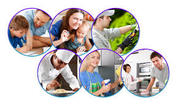 